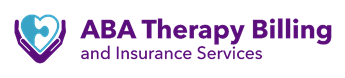 End of yearPayment Posting Review ChecklistDone?ItemItems Needed to CompleteWho is responsibleDateDateReconcile Bank statementsEnsure all payments received in bank account have been posted to practice management systemReconcile Bank statementsEnsure all payments received in bank account have been posted to accounting systemEnd of Year Payment PostingEnsure any checks with recoupments have been posted accurately to all systemsEnd of Year Payment PostingEnsure all zero pay remits have been posted to practice management system